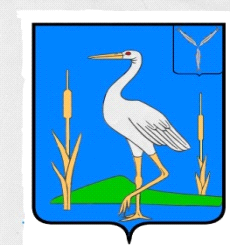 АДМИНИСТРАЦИЯ                                                                                     БОЛЬШЕКАРАЙСКОГО МУНИЦИПАЛЬНОГО ОБРАЗОВАНИЯ РОМАНОВСКОГО МУНИЦИПАЛЬНОГО РАЙОНА  САРАТОВСКОЙ  ОБЛАСТИПОСТАНОВЛЕНИЕ№17от 11.03.2020года                                        c. Большой КарайО  внесении  изменений  в приложение №1к постановлениюадминистрации Большекарайского  МО  от 21.09. 2009 года                                                                           № 25 «Об утверждении Порядка подготовки к ведению и                                                                    ведения  гражданской обороны в Большекарайском                                                                 муниципальном образовании»В соответствии с Федеральным законом от 27.12.2019 года № 519-ФЗ «О внесении изменения в статью 22 Федерального закона «Об обороне» на основании Устава Большекарайского муниципального образования Романовского муниципального района Саратовской области администрация Большекарайского муниципального образования  ПОСТАНОВЛЯЕТ:       1.Внести в приложение №1 к постановлению администрации Большекарайского муниципального образования Романовского муниципального района Саратовской области от 21.09.2009г. №25 «Об утверждении Порядка подготовки к ведению и ведения  гражданской обороны в Большекарайском муниципальном образовании»  следующее изменение:  -в  пункте 11  раздела «Руководство гражданской обороной» в первом абзаце слова «главой Большекарайского муниципального образования Романовского муниципального района Саратовской области» заменить словами «должностным лицом  местного самоуправления, возглавляющее местную администрацию»  .        2.Настоящее постановление обнародовать в установленном  порядке.       3.Контроль за исполнением настоящего постановления оставляю за собойГлава Большекарайскогомуниципального образования                                   Н.В.Соловьева